耐風診断結果報告書※診断者の資格証の資格を証する書類を添付※下線が昭和46年建告第109号の規定に対応する使用を示す。※著しく損傷・劣化等している場合は、その状況や位置がわかるように写真を撮影し、屋根伏図又は空撮写真にその位置と写真番号を示す。※損傷・劣化部位等の写真は別紙で添付し、屋根伏図または空撮写真に位置と写真番号を示す。対　象項　目記入欄記入欄調査担当会社名・代表者名調査担当所在地調査担当連絡先TEL：Mail：調査担当診断者氏名調査担当診断者の資格□瓦屋根診断技士　□かわらぶき技能士（１級、２級）　□瓦屋根工事技士　□建築士　□その他（　　　　　　　　　　　　　　）□瓦屋根診断技士　□かわらぶき技能士（１級、２級）　□瓦屋根工事技士　□建築士　□その他（　　　　　　　　　　　　　　）診断依頼者氏　名　　　　　　　　　　　　　様　　　　　　　　　　　　　様対象建物住　所対象建物瓦の種類□Ｊ形　□Ｆ形　□Ｓ形　□ＰＣ瓦　□その他（　　　　　　　　　　　　　　　）□Ｊ形　□Ｆ形　□Ｓ形　□ＰＣ瓦　□その他（　　　　　　　　　　　　　　　）対象建物瓦の種類□防災瓦　□非防災瓦□防災瓦　□非防災瓦対象建物構法□引掛け桟　□土葺き　□接着補強　□その他（　　　）□不明（　　　　　　　）□引掛け桟　□土葺き　□接着補強　□その他（　　　）□不明（　　　　　　　）平部桟瓦の留め付け□全数　□千鳥緊結　□(　)枚おきに留め付け　□無緊結　□不明（　　　　　　）□全数　□千鳥緊結　□(　)枚おきに留め付け　□無緊結　□不明（　　　　　　）平部桟瓦の留め付け□くぎ　□ねじ　□緊結線　□その他（　　　）□不明（　　　　　　　　　　　）□くぎ　□ねじ　□緊結線　□その他（　　　）□不明（　　　　　　　　　　　）平部劣化・損傷等の状況□劣化等なし　□劣化等あり　□不明（　　　　　　　　　　　　　　　　　　　）部位：□瓦　□接合部　□瓦桟木　□下葺き材（種類：　　　　　　　　　　　　）状態：□割れ　□浮き　□ズレ　□飛散・脱落　□損傷　□その他（　　　　　　）□劣化等なし　□劣化等あり　□不明（　　　　　　　　　　　　　　　　　　　）部位：□瓦　□接合部　□瓦桟木　□下葺き材（種類：　　　　　　　　　　　　）状態：□割れ　□浮き　□ズレ　□飛散・脱落　□損傷　□その他（　　　　　　）軒部軒瓦の留め付け□全数３点緊結　　　尻部：□くぎ　□ねじ　□緊結線補強：□パッキン付きねじ　□７形くぎ　□緊結線□全数補強なし　□補強なし　□不明（　　　　　　　　　　　　　　　　　　　）□全数３点緊結　　　尻部：□くぎ　□ねじ　□緊結線補強：□パッキン付きねじ　□７形くぎ　□緊結線□全数補強なし　□補強なし　□不明（　　　　　　　　　　　　　　　　　　　）軒部劣化・損傷等の状況□劣化等なし　□劣化等あり　□不明（　　　　　　　　　　　　　　　　　　　）状態：□割れ　□浮き　□ズレ　□飛散・脱落　□損傷　□その他（　　　　　　）□劣化等なし　□劣化等あり　□不明（　　　　　　　　　　　　　　　　　　　）状態：□割れ　□浮き　□ズレ　□飛散・脱落　□損傷　□その他（　　　　　　）けらば部袖瓦の留め付け□全数３点緊結　　　尻部：□くぎ　□ねじ　□緊結線補強：□パッキン付きねじ　□緊結線□全数補強なし　□補強なし　□不明（　　　　　　　　　　　　　　　　　　　）□全数３点緊結　　　尻部：□くぎ　□ねじ　□緊結線補強：□パッキン付きねじ　□緊結線□全数補強なし　□補強なし　□不明（　　　　　　　　　　　　　　　　　　　）けらば部劣化・損傷等の状況□劣化等なし　□劣化等あり　□不明（　　　　　　　　　　　　　　　　　　　）状態：□割れ　□浮き　□ズレ　□飛散・脱落　□損傷　□その他（　　　　　　）□劣化等なし　□劣化等あり　□不明（　　　　　　　　　　　　　　　　　　　）状態：□割れ　□浮き　□ズレ　□飛散・脱落　□損傷　□その他（　　　　　　）棟部棟の種類・状態□冠瓦伏せ棟冠瓦の固定：□全数留め付け　□(　)枚おきに留め付け　□なし□ねじ　□くぎ　□緊結線　□不明（　　　　　　　　　　　　　　）□冠瓦伏せ棟冠瓦の固定：□全数留め付け　□(　)枚おきに留め付け　□なし□ねじ　□くぎ　□緊結線　□不明（　　　　　　　　　　　　　　）棟部棟の種類・状態□のし瓦積み棟　大棟(　)段　隅棟(　)段　下り棟(　)段冠瓦の固定：　□ねじ等　□トンボ（棟芯あり）□トンボ（棟芯なし）□大回し等　□なし　□不明（　　　　　　　　　　　　　　　　）のし瓦の固定：□緊結線（相互緊結）□なし　□不明（　　　　　　　　　　　　）□のし瓦積み棟　大棟(　)段　隅棟(　)段　下り棟(　)段冠瓦の固定：　□ねじ等　□トンボ（棟芯あり）□トンボ（棟芯なし）□大回し等　□なし　□不明（　　　　　　　　　　　　　　　　）のし瓦の固定：□緊結線（相互緊結）□なし　□不明（　　　　　　　　　　　　）棟部劣化状況□劣化等なし　□劣化等あり　□不明（　　　　　　　　　　　　　　　　　　　）状態：□浮き・ズレ　□脱落　□損傷　□緊結材の切れ・浮き　□しっくいの劣化　□その他（　　　　　　　　　　　　　　　　　　　　）□劣化等なし　□劣化等あり　□不明（　　　　　　　　　　　　　　　　　　　）状態：□浮き・ズレ　□脱落　□損傷　□緊結材の切れ・浮き　□しっくいの劣化　□その他（　　　　　　　　　　　　　　　　　　　　）谷部谷部の状態□劣化等なし　□劣化等あり　□不明（　　　　　　　　　　　　　　　　　　　）状態：□瓦の浮き・ズレ・脱落　□板金の孔開き　□その他（　　　　　　　　　）□劣化等なし　□劣化等あり　□不明（　　　　　　　　　　　　　　　　　　　）状態：□瓦の浮き・ズレ・脱落　□板金の孔開き　□その他（　　　　　　　　　）改修が必要な部位改修が必要な部位□平部　□軒部　□けらば部　□棟部　□谷部　□その他（　　　　　　　　　　）□平部　□軒部　□けらば部　□棟部　□谷部　□その他（　　　　　　　　　　）診断結果診断結果□地震又は強風により脱落・飛散するおそれが低い。（上記「改修が必要な部位」がない）□地震又は強風により脱落・飛散するおそれが低い。（上記「改修が必要な部位」がない）診断結果診断結果□耐震性・耐風性を確保するためには改修の実施が望ましい。（上記「改修が必要な部位」が１つ以上ある）□耐震性・耐風性を確保するためには改修の実施が望ましい。（上記「改修が必要な部位」が１つ以上ある）所見・要望事項所見・要望事項□屋根伏図　□屋根伏図　□屋根伏図　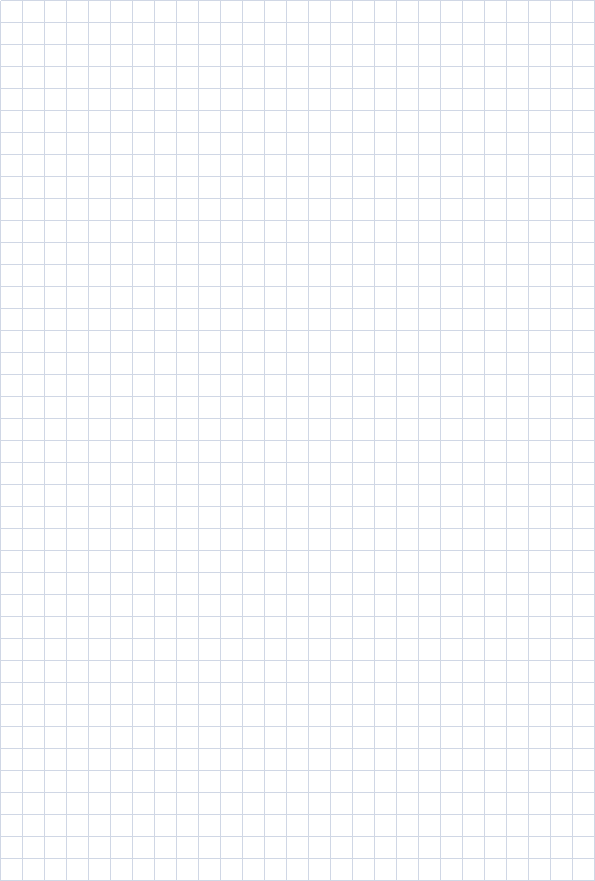 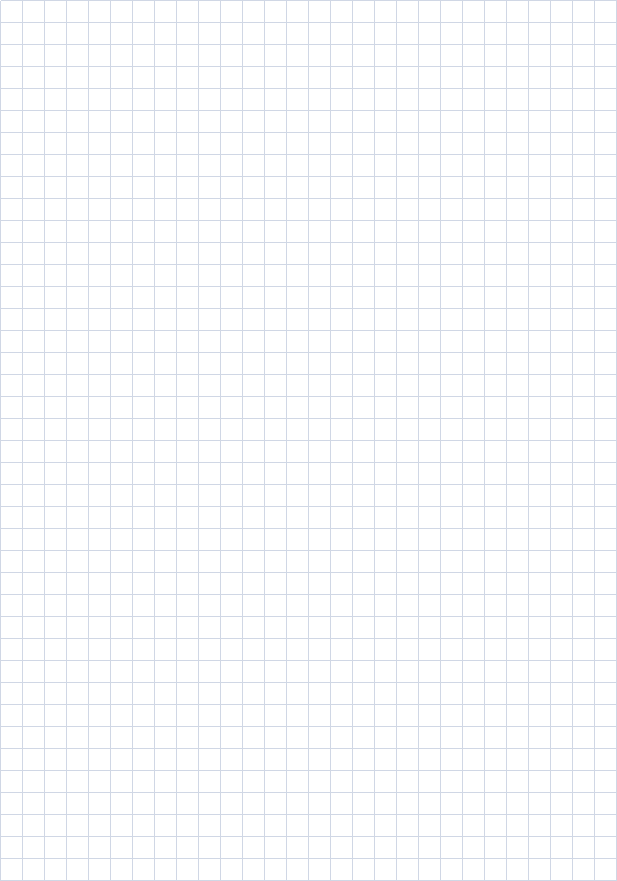 改修が必要な部位改修が必要な部位改修案□１階□２階□３階□平部　□軒部□けらば部　□棟部(　　棟)□谷部□その他（　　　　　　）□１階□２階□３階□平部　□軒部□けらば部　□棟部(　　棟)□谷部□その他（　　　　　　）□１階□２階□３階□平部　□軒部□けらば部　□棟部(　　棟)□谷部□その他（　　　　　　）□１階□２階□３階□平部　□軒部□けらば部　□棟部(　　棟)□谷部□その他（　　　　　　）□１階□２階□３階□平部　□軒部□けらば部　□棟部(　　棟)□谷部□その他（　　　　　　）□１階□２階□３階□平部　□軒部□けらば部　□棟部(　　棟)□谷部□その他（　　　　　　）